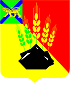 АДМИНИСТРАЦИЯ МИХАЙЛОВСКОГО МУНИЦИПАЛЬНОГО РАЙОНА ПОСТАНОВЛЕНИЕ 
_______________                            с. Михайловка                                  № _______________ Об утверждении  административного регламента администрации Михайловского муниципального района«Исполнение администрацией Михайловского муниципального района муниципальной функции по осуществлению муниципального контроля в области торговой деятельности на территории Михайловского муниципального района»Руководствуясь Федеральным законом от 06.10.2003 № 131-ФЗ «Об общих принципах организации местного самоуправления в Российской Федерации», Федеральным законом от 28.12.2009 № 381-ФЗ «Об основах государственного регулирования торговой деятельности в Российской Федерации», Федеральным законом от 26.12.2008 № 294-ФЗ «О защите прав юридических лиц и индивидуальных предпринимателей при осуществлении государственного контроля (надзора) и муниципального контроля», руководствуясь Уставом Михайловского муниципального района, в целях повышения качества и доступности результатов исполнения муниципальной функции  администрация Михайловского муниципального района ПОСТАНОВЛЯЕТ:           1. Утвердить административный регламент администрации Михайловского муниципального района исполнения муниципальной функции «Осуществление муниципального контроля в области торговой деятельности на территории Михайловского муниципального района» (прилагается).2. Муниципальному казённому учреждению «Управление по организационно-техническому обеспечению деятельности администрации Михайлов-ского муниципального района» (Горшков А.П.) разместить настоящее постановление на официальном сайте администрации Михайловского муниципального района.3. Настоящее постановление вступает в силу с момента его размещения на официальном сайте администрации Михайловского муниципального района.4. Контроль за исполнением настоящего постановления возложить на первого заместителя главы администрации муниципального района Зубок П.А. Глава Михайловского муниципального района –глава администрации района                                                     В.В.АрхиповУТВЕРЖДЕНпостановлением администрацииМихайловского муниципального районаот _______________ № __________Административный регламент администрации Михайловского муниципального района«Исполнение администрацией Михайловского муниципального района муниципальной функции по осуществлению муниципального контроля в области торговой деятельности на территории Михайловского муниципального района»1. Общие положения1.1. Административный регламент «Осуществление муниципального контроля в области торговой деятельности на территории Михайловского муниципального района» (далее - Регламент) разработан в целях повышения результативности осуществления муниципального контроля в области торговой деятельности на территории Михайловского муниципального района (далее - муниципальный контроль), определяет сроки и последовательность административных процедур (действий) уполномоченных лиц на осуществление муниципального контроля, устанавливает порядок организации и проведения проверок при осуществлении муниципального контроля в области торговой деятельности на территории Михайловского муниципального района.1.2. Наименование муниципальной функции - муниципальный контроль в области торговой деятельности на территории Михайловского.1.3. Муниципальный контроль в области торговой деятельности на территории Михайловского проводится в форме проверок (плановых и внеплановых) соблюдения юридическими лицами, индивидуальными предпринимателями и гражданами (далее - субъекты проверок) требований федеральных законов, законов Приморского края и муниципальных правовых актов Михайловского муниципального района в области торговой деятельности.1.4. Муниципальный контроль осуществляет администрация Михайловского муниципального района в лице отдела муниципального контроля управления по вопросам градостроительства, имущественных и земельных отношений администрации Михайловского муниципального района (далее - Отдел).1.5. Перечень нормативных правовых актов, регулирующих осуществление муниципальной функции:- Конституцией Российской Федерации- Гражданским кодексом Российской Федерации- Законом Российской Федерации от 07.02.1992 № 2300-1 «О защите прав потребителей»- Федеральным законом от 02.01.2000 №29-ФЗ «О качестве и безопасности пищевых продуктов»- Федеральным законом от 06.10.2003 №131-ФЗ «Об общих принципах организации местного самоуправления в Российской Федерации»- Федеральным законом от 28.12.2009 № 381-ФЗ «Об основах государственного регулирования торговой деятельности в Российской Федерации»- Федеральным законом от 26.12.2008 №294-ФЗ «О защите прав юридических лиц и индивидуальных предпринимателей при осуществлении государственного контроля (надзора) и муниципального контроля»- Федеральным законом от 02.05.2006 № 59-ФЗ «О порядке рассмотрения обращений граждан Российской Федерации»- Постановлением Правительства Российской Федерации от 19.01.1998 № 55 «Об утверждении Правил продажи отдельных видов товаров, перечня товаров длительного пользования, на которые не распространяется требование покупателя о безвозмездном предоставлении ему на период ремонта или замены аналогичного товара, и перечня непродовольственных товаров надлежащего качества, не подлежащих возврату или обмену на аналогичный товар других размера, формы, габарита, фасона, расцветки или комплектации»- Постановлением Правительства Российской Федерации от 30.06.2010 №489 «Об утверждении Правил подготовки органами государственного контроля (надзора) и органами муниципального контроля ежегодных планов проведения плановых проверок юридических лиц и индивидуальных предпринимателей»- Законом Приморского края от 05.03.2007 № 44-КЗ «Об административных правонарушениях в Приморском крае»- Уставом Михайловского муниципального района.- Постановлением администрации Михайловского муниципального района от 29.01.2018 г. № 74-па «Об утверждении схемы размещения нестационарных торговых объектов на территории Михайловского муниципального района»1.6. Муниципальный контроль осуществляется Отделом во взаимодействии со следующими уполномоченными органами государственной власти:- Отделение по вопросам миграции Отдела Министерства внутренних дел Российской Федерации по Михайловскому району;- Отделом Министерства внутренних дел России по Михайловскому району;- Краевым государственным учреждением "Приморская ветеринарная станция по борьбе с болезнями животных";- Межрайонной инспекцией Федеральной налоговой службы России №9 по Приморскому краю;- Территориальным отделом Росреестра по Приморскому краю в г.Уссурийск;-Территориальным отделом Управления Федеральной службы по надзору в сфере защиты прав потребителей и благополучия человека по Приморскому краю в г.Уссурийск.1.6. Предметом муниципального контроля является соблюдение юридическими лицами и индивидуальными предпринимателями, местом нахождения и (или) осуществления деятельности которых является территория Михайловского муниципального района (далее - проверяемые лица), требований, установленных действующим законодательством Российской Федерации, Приморского края и муниципальными правовыми актами Михайловского муниципального, в отношении следующих полномочий:1) в сфере размещения нестационарных торговых объектов - соблюдение при осуществлении деятельности юридическим лицом, индивидуальным предпринимателем установленных требований о месторасположении нестационарного торгового объекта;2) в сфере организации розничных рынков - сведений, содержащихся в документах юридического лица (управляющей рынком компании), устанавливающих их организационно-правовую форму, права и обязанности, предусмотренные законодательством Российской Федерации, и документы, используемые при осуществлении их деятельности и связанные с исполнением ими следующих требований, установленных муниципальными правовыми актами в сфере организации розничных рынков:- о месторасположении розничного рынка; - о сроке действия разрешения на право организации розничного рынка;- о типе розничного рынка;- о количестве торговых мест на универсальных рынках для осуществления деятельности по продаже сельскохозяйственной продукции гражданами, ведущими крестьянские (фермерские) хозяйства, личные подсобные хозяйства или занимающимися садоводством, огородничеством, животноводством, в количестве не менее чем 20 процентов торговых мест от количества торговых мест, предусматриваемых схемой размещения для торговли продовольственной группой товаров;1.6. Права и обязанности должностных лиц при осуществлении муниципального контроля.1.6.1. Запрашивать и получать на основании мотивированных запросов от проверяемых лиц информацию и документы, необходимые для проведения проверок;1.6.2. Посещать беспрепятственно при предъявлении служебных удостоверений и копий распоряжений администрации Михайловского муниципального района о проведении плановых или внеплановых проверок проверяемых лиц (далее - распоряжения о проведении проверок) и проводить обследования используемых зданий, помещений, сооружений, технических средств и оборудования, а также проводить необходимые исследования, испытания, экспертизы, расследования и другие мероприятия по муниципальному контролю.Распоряжения о проведении проверок оформляются в соответствии с приложением 1 к приказу Министерства экономического развития Российской Федерации от 30.04.2009 №141 «О реализации положений Федерального закона «О защите прав юридических лиц и индивидуальных предпринимателей при осуществлении государственного контроля (надзора) и муниципального контроля»;1.6.3. Выдавать проверяемым лицам предписания, об устранении выявленных нарушений установленных требований  и сроков их устранения (далее - Предписания). Форма предписания установлена приложением № 1 к настоящему Регламенту;1.6.4. направлять в уполномоченные органы материалы, связанные с нарушениями установленных требований, для решения вопросов о наложении административных штрафов, о возбуждении уголовных дел по признакам преступлений.1.7. При осуществлении мероприятий по муниципальному контролю должностные лица Отдела обязаны:1.7.1. Своевременно и в полной мере исполнять предоставленные в соответствии с действующим законодательством Российской Федерации полномочия по предупреждению, выявлению и пресечению нарушений установленных требований;1.7.2. Соблюдать действующее законодательство Российской Федерации, права и законные интересы проверяемых лиц, в отношении которых проводятся документарные (плановые и внеплановые) или выездные (плановые или внеплановые) проверки соответствия установленным требованиям (далее - проверки);1.7.3. Проводить проверки на основании распоряжений о проведении проверок;1.7.4. Проводить проверки только во время исполнения служебных обязанностей, выездные проверки - при предъявлении служебных удостоверений, копий распоряжений о проведении проверок, указанных в подпункте 3.2.1,  пункта 3.3 раздела 3 Регламента, и копии документа о согласовании с органом прокуратуры проведения внеплановых выездных проверок по основаниям, указанным в абзацах 4, 5 подпункта 2) подпункта 3.3.1 пункта 3.3 раздела 3 Регламента;1.7.5. Не препятствовать руководителям, иным должностным лицам или уполномоченными представителям проверяемых лиц присутствовать при проведении проверок и давать разъяснения по вопросам, относящимся к предметам проверок;1.7.6. Предоставлять руководителям, иным должностным лицам или уполномоченным представителям проверяемых лиц, присутствующим при проведении проверок, информацию и документы, относящиеся к предметам проверок;1.7.7. Знакомить руководителей, иных должностных лиц или уполномоченных представителей проверяемых лиц с результатами проверок;1.7.8. Доказывать обоснованность своих действий при их обжаловании проверяемыми лицами в порядке, установленном действующим законодательством Российской Федерации;1.7.9. Соблюдать сроки проведения проверок;1.7.10. Не требовать от проверяемых лиц представления документов и иных сведений, предоставление которых не предусмотрено действующим законодательством Российской Федерации;1.7.11. Перед началом проведения проверок по просьбе руководителей, иных должностных лиц или уполномоченных представителей проверяемых лиц ознакомить их с положениями Регламента;1.7.12. Учитывать при определении мер, принимаемых по фактам выявленных нарушений, соответствие указанных мер тяжести нарушений, а также не допускать необоснованное ограничение прав и законных интересов граждан, в том числе индивидуальных предпринимателей, юридических лиц;1.7.13. Осуществлять записи о проведенных проверках в журнале учета проверок юридического лица, индивидуального предпринимателя, ведение которого осуществляется проверяемыми лицами в соответствии с приложением 4 к приказу Министерства экономического развития Российской Федерации от 30.04.2009 № 141 «О реализации положений Федерального закона «О защите прав юридических лиц и индивидуальных предпринимателей при осуществлении государственного контроля (надзора) и муниципального контроля» (далее - Журнал).1.8. Субъекты проверок (их уполномоченные представители) при проведении проверки имеют право:1.8.1. Непосредственно присутствовать при проведении проверок, давать объяснения по вопросам, относящимся к предметам проверок;1.8.2. Получать от должностных лиц Отдела информацию, которая относится к предметам проверок и предоставление которой предусмотрено Федеральным законом от 26.12.2008 № 294-ФЗ «О защите прав юридических лиц и индивидуальных предпринимателей при осуществлении государственного контроля (надзора) и муниципального контроля»;1.8.3. Знакомиться с результатами проверок и указывать в актах проверок о своем ознакомлении с результатами проверок, согласии или несогласии с ними, а также с отдельными действиями должностных лиц органа муниципального контроля;1.8.4. Обжаловать действия (бездействие) должностных лиц Отдела, повлекшие за собой нарушение прав субъекта проверки при проведении проверки, в административном и (или) судебном порядке в соответствии с законодательством Российской Федерации.1.9. Субъекты проверок при проведении проверки обязаны:1.9.1. Обеспечивать присутствие руководителей, иных должностных лиц или уполномоченных представителей юридических лиц, свое присутствие или присутствие уполномоченных представителей индивидуальных предпринимателей, уполномоченных представителей граждан;1.9.2. Предоставить должностным лицам Отдела, проводящим выездные (плановые или внеплановые) проверки, возможность ознакомиться с документами, связанными с целями, задачами и предметами проверок, в случае, если выездным (плановым или внеплановым) проверкам не предшествовало проведение документарных (плановых или внеплановых) проверок;1.9.3. Обеспечить доступ проводящим проверки должностным лицам Отдела, уполномоченным на проведение проверок, и участвующим в выездных проверках экспертам, представителям экспертных организаций на территорию, в используемые проверяемыми лицами при осуществлении деятельности здания, строения, сооружения, помещения, к используемым подобным объектам, к оборудованию, к транспортным средствам и перевозимым ими грузам;1.9.4. Вести Журнал;1.9.5. Направить в Отдел указанные в мотивированном запросе документы в течение десяти рабочих дней со дня получения запроса органа муниципального контроля.1.10. По результатам осуществления муниципального жилищного контроля должностными лицами органа муниципального контроля, проводящими проверку, составляется акт по установленной форме в двух экземплярах. Типовая форма акта проверки устанавливается уполномоченным Правительством Российской Федерации федеральным органом исполнительной власти (приложения N 3, N 6).1.10.1. В акте проверки указываются:1.10.1.1. Дата, время и место составления акта проверки;1.10.1.2. Наименование органа муниципального контроля;1.10.1.3. Дата и номер распоряжения руководителя, заместителя руководителя органа муниципального контроля;1.10.1.4. Фамилии, имена, отчества и должности должностного лица или должностных лиц, проводивших проверку;1.10.1.5. Наименование проверяемого юридического лица или фамилия, имя и отчество индивидуального предпринимателя, а также фамилия, имя, отчество и должность руководителя, иного должностного лица или уполномоченного представителя юридического лица, уполномоченного представителя индивидуального предпринимателя, присутствовавших при проведении проверки;1.10.1.6. Дата, время, продолжительность и место проведения проверки;1.10.1.7. Сведения о результатах проверки, в том числе о выявленных нарушениях обязательных требований и требований, установленных муниципальными правовыми актами, об их характере и о лицах, допустивших указанные нарушения;1.10.1.8. Сведения об ознакомлении или отказе в ознакомлении с актом проверки руководителя, иного должностного лица или уполномоченного представителя юридического лица, индивидуального предпринимателя, его уполномоченного представителя, присутствовавших при проведении проверки, о наличии их подписей или об отказе от совершения подписи, а также сведения о внесении в журнал учета проверок записи о проведенной проверке либо о невозможности внесения такой записи в связи с отсутствием у юридического лица, индивидуального предпринимателя указанного журнала;1.10.1.9. Подписи должностного лица или должностных лиц, проводивших проверку.1.10.2. К акту проверки прилагаются протоколы отбора образцов продукции, проб обследования объектов окружающей среды и объектов производственной среды, протоколы или заключения проведенных исследований, испытаний и экспертиз, объяснения работников юридического лица, работников индивидуального предпринимателя, на которых возлагается ответственность за нарушение обязательных требований или требований, установленных муниципальными правовыми актами, предписания об устранении выявленных нарушений и иные связанные с результатами проверки документы или их копии.1.10.3. Акт проверки оформляется непосредственно после ее завершения в двух экземплярах, один из которых с копиями приложений вручается руководителю, иному должностному лицу или уполномоченному представителю юридического лица, индивидуальному предпринимателю, его уполномоченному представителю под расписку об ознакомлении либо об отказе в ознакомлении с актом проверки. В случае отсутствия руководителя, иного должностного лица или уполномоченного представителя юридического лица, индивидуального предпринимателя, его уполномоченного представителя, а также в случае отказа проверяемого лица дать расписку об ознакомлении либо об отказе в ознакомлении с актом проверки акт направляется заказным почтовым отправлением с уведомлением о вручении, которое приобщается к экземпляру акта проверки, хранящемуся в деле органа государственного контроля (надзора) или органа муниципального контроля.1.10.4. В случае, если для составления акта проверки необходимо получить заключения по результатам проведенных исследований, испытаний, специальных расследований, экспертиз, акт проверки составляется в срок, не превышающий трех рабочих дней после завершения мероприятий по контролю, и вручается руководителю, иному должностному лицу или уполномоченному представителю юридического лица, индивидуальному предпринимателю, его уполномоченному представителю под расписку либо направляется заказным почтовым отправлением с уведомлением о вручении, которое приобщается к экземпляру акта проверки, хранящемуся в деле органа государственного контроля (надзора) или органа муниципального контроля.1.10.5. В случае, если для проведения внеплановой выездной проверки требуется согласование ее проведения с органом прокуратуры, копия акта проверки направляется в орган прокуратуры, которым принято решение о согласовании проведения проверки, в течение пяти рабочих дней со дня составления акта проверки.1.10.6. Результаты проверки, содержащие информацию, составляющую государственную, коммерческую, служебную, иную тайну, оформляются с соблюдением требований, предусмотренных законодательством Российской Федерации.1.10.7. Юридические лица, индивидуальные предприниматели вправе вести журнал учета проверок по типовой форме, установленной федеральным органом исполнительной власти, уполномоченным Правительством Российской Федерации.1.10.8. В журнале учета проверок должностными лицами органа муниципального контроля осуществляется запись о проведенной проверке, содержащая сведения о наименовании органа государственного контроля (надзора), наименовании органа муниципального контроля, датах начала и окончания проведения проверки, времени ее проведения, правовых основаниях, целях, задачах и предмете проверки, выявленных нарушениях и выданных предписаниях, а также указываются фамилии, имена, отчества и должности должностного лица или должностных лиц, проводящих проверку, его или их подписи.1.10.9. Журнал учета проверок должен быть прошит, пронумерован и удостоверен печатью юридического лица, индивидуального предпринимателя (при наличии печати). При отсутствии журнала учета проверок в акте проверки делается соответствующая запись.1.11. Юридическое лицо, индивидуальный предприниматель, проверка которых проводилась, в случае несогласия с фактами, выводами, предложениями, изложенными в акте проверки, либо с выданным предписанием об устранении выявленных нарушений в течение пятнадцати дней с даты получения акта проверки вправе представить в соответствующие орган государственного контроля (надзора), орган муниципального контроля в письменной форме возражения в отношении акта проверки и (или) выданного предписания об устранении выявленных нарушений в целом или его отдельных положений. При этом юридическое лицо, индивидуальный предприниматель вправе приложить к таким возражениям документы, подтверждающие обоснованность таких возражений, или их заверенные копии либо в согласованный срок передать их в орган государственного контроля (надзора), орган муниципального контроля.2. Требования к порядкуосуществления муниципального контроля2.1. Порядок информирования об осуществлении муниципального контроля: Местонахождение отдела муниципального контроля управления по вопросам градостроительства, имущественных и земельных отношений администрации Михайловского муниципального района: 692651, Приморский край, Михайловский район, с. Михайловка, улица Красноармейская, 16, каб. N 305. Контактные телефоны: 8 (42346) 23-9-07, факс: 2-47-91.График работы Отдела:понедельник - четверг - с 08:30 до 16:45 часов;пятница - с 08:30 до 16:30 часов;обеденный перерыв - с 13:00 до 14:00;суббота и воскресенье - выходной.(в ред. Постановления администрации Михайловского муниципального района от 29.12.2016 N 795-па)Адрес официального сайта Михайловского муниципального района в сети Интернет: www.mikhprim.ru.Адрес электронной почты администрации Михайловского муниципального района: mih_gkh@mail.primorye.ru.Для получения информации об осуществлении муниципального контроля, сведений о ходе осуществления муниципального контроля субъекты проверок и иные заинтересованные лица (далее - заявители) обращаются в Отдел.2.2 Информация по вопросам осуществления муниципального контроля, сведений о ходе осуществления муниципального контроля представляется заявителям в устной (лично или по телефону) или письменной форме, в том числе в электронной форме.Информация по вопросам осуществления муниципального контроля на официальном сайте Михайловского муниципального района (www.mikhprim.ru) в информационно-телекоммуникационной сети Интернет, на информационных стендах в администрации Михайловского муниципального района.При ответах по телефону должностные лица Отдела подробно, со ссылками на соответствующие нормативные правовые акты, информируют обратившихся по интересующим их вопросам. Ответ на телефонный звонок должен содержать информацию о фамилии, имени, отчестве и должности принявшего телефонный звонок.При обращении за информацией заявителя лично должностные лица Отдела обязаны принять его в соответствии с графиком работы. Продолжительность приема при личном обращении не более 15 минут. Время ожидания в очереди при личном обращении не должно превышать 20 минут.Если для подготовки ответа на устное обращение требуется более 15 минут, должностное лицо Отдела, осуществляющее устное информирование, предлагает заявителю назначить другое удобное для него время для устного информирования либо направить заявителю письменный ответ посредством почтового отправления или в электронной форме.Письменное информирование заявителя осуществляется при получении от него обращения лично или посредством почтового отправления, обращения в электронной форме о предоставлении информации по вопросам осуществления муниципального жилищного контроля, сведений о ходе осуществления муниципального жилищного контроля. Письменное обращение регистрируется в течение трех дней со дня поступления в администрацию Михайловского муниципального района.Ответ на обращение направляется заявителю в течение 30 дней со дня регистрации обращения в администрации Михайловского муниципального района.В исключительных случаях, а также при направлении запроса государственным органам, другим органам местного самоуправления и иным должностным лицам для получения необходимых для рассмотрения обращения документов и материалов, уполномоченные лица вправе продлить срок рассмотрения обращения не более чем на 30 дней, уведомив заявителя о продлении срока его рассмотрения.В письменном ответе на обращение указывается фамилия и номер телефона исполнителя.Если в письменном обращении не указаны фамилия физического лица (наименование юридического лица), направившего обращение, или почтовый адрес, по которому должен быть направлен ответ, ответ на обращение не дается.Если текст обращения в письменной форме не поддается прочтению, ответ на обращение не дается, и оно не подлежит направлению на рассмотрение в государственный орган, орган местного самоуправления или должностному лицу в соответствии с их компетенцией, о чем в течение семи дней со дня регистрации обращения сообщается заявителю, направившему обращение, если его фамилия и почтовый адрес поддаются прочтению.Если в тексте письменного обращения содержится вопрос, на который заявителю неоднократно давались ответы в письменной форме по существу в связи с ранее направленными обращениями, и при этом в жалобе не приводятся новые доводы или обстоятельства, должностное лицо Отдела вправе принять решение о безосновательности очередного обращения и прекращении переписки с заявителем по данному вопросу. О данном решении письменно уведомляется заявитель, направивший обращение.2.3. В помещениях Отдела предусматриваются места для информирования заявителей и заполнения документов.Места для информирования заявителей и заполнения документов оборудуются информационными стендами, стульями и столами для возможности оформления документов.2.3.1. Информационные стенды содержат информацию по вопросам осуществления муниципального жилищного контроля:2.3.1.1 Выдержки из нормативных правовых актов, содержащих нормы, регулирующие деятельность по осуществлению муниципального жилищного контроля;2.3.1.2. Образцы заполнения документов;2.3.1.3. Справочную информацию о должностных лицах Отдела, график работы, номера телефонов, адреса электронной почты;2.3.1.4. Текст настоящего административного регламента с приложениями.Тексты материалов печатаются удобным для чтения шрифтом, без исправлений, наиболее важные места подчеркиваются.2.4. На официальном сайте Михайловского муниципального района в сети Интернет размещается следующая информация:2.4.1. Полные наименование и почтовый адрес администрации Михайловского муниципального района в сети Интернет;2.4.2. Справочные номера телефонов отдела муниципального контроля;2.4.3. График работы отдела муниципального контроля;2.4.4. Требования к письменному обращению о предоставлении информации;2.4.5. Выдержки из нормативных правовых актов, содержащих нормы, регулирующие осуществление муниципального жилищного контроля;2.4.6. Текст настоящего административного регламента с приложениями;2.4.7. Краткое описание порядка осуществления муниципального жилищного контроля.2.5. Срок проведения плановых и внеплановых проверок (документарных или выездных) при осуществлении муниципального жилищного контроля не может превышать 20 рабочих дней для каждой проверки.В отношении одного субъекта малого предпринимательства общий срок проведения плановых выездных проверок не может превышать 50 часов для малого предприятия и пятнадцать часов для микропредприятия в год.Плановые проверки в отношении юридических лиц и индивидуальных предпринимателей проводятся не чаще чем один раз в три года.2.6. В исключительных случаях, связанных с необходимостью проведения сложных и (или) длительных исследований, испытаний, специальных экспертиз и расследований на основании мотивированных предложений должностных лиц Отдела, проводящих выездную плановую проверку, срок проведения выездной плановой проверки может быть продлен начальником Отдела, но не более чем на 20 рабочих дней, в отношении малых предприятий, микропредприятий - не более чем на 15 часов.2.7. Требования к помещениям, в которых осуществляется муниципальная функция, к залу ожидания, местам для заполнения запросов об осуществлении муниципальной функции, информационным стендам с образцами их заполнения и перечнем документов, необходимых для осуществления муниципальной функции, в том числе к обеспечению доступности для инвалидов указанных объектов в соответствии с законодательством Российской Федерации о социальной защите инвалидов.2.7.1. Общие требования к помещениям, в которых осуществляется муниципальная функция, к залу ожидания, местам для заполнения запросов об осуществлении муниципальной функции, информационным стендам.Вход в помещения, в которых осуществляется муниципальная функция (далее - объект), должен быть оборудован информационной табличкой (вывеской), содержащей информацию о наименовании и режиме работы администрации.Вход и выход из объекта оборудуются соответствующими указателями с автономными источниками бесперебойного питания.Зал ожидания должен соответствовать санитарно-эпидемиологическим правилам и нормам. Количество мест в зале ожидания определяется, исходя из фактической загрузки и возможностей для их размещения в здании, но не может быть менее 3-х мест.Зал ожидания укомплектовывается столами, стульями (кресельные секции, кресла, скамьи).Места для заполнения запросов об осуществлении муниципальной функции обеспечиваются бланками заявлений, образцами для их заполнения, раздаточными информационными материалами, канцелярскими принадлежностями, укомплектовываются столами, стульями (кресельные секции, кресла, скамьи).Помещения для приема заявителей оборудуются информационными стендами или терминалами, содержащими сведения, указанные в пункте ("Порядок информирования об осуществлении муниципальной функции") Административного регламента, в визуальной, текстовой и (или) мультимедийной формах. Оформление визуальной, текстовой и (или) мультимедийной информации должно соответствовать оптимальному зрительному и слуховому восприятию этой информации гражданами.Прием документов и выдача результатов осуществления муниципальной функции осуществляется в специально оборудованных для этих целей помещениях, которые должны обеспечивать возможность реализации прав заявителей на осуществление муниципальной функции, соответствовать комфортным условиям для заявителей и оптимальным условиям работы специалистов, участвующих в осуществлении муниципальной функции.Специалисты, ответственные за предоставление муниципальной функции, на рабочих местах обеспечиваются табличками с указанием фамилии, имени, отчества (отчество указывается при его наличии) и занимаемой должности.2.7.2. Требования к обеспечению доступности для инвалидов объектов, зала ожидания, места для заполнения запросов об осуществлении муниципальной функции, информационных стендов.Для лиц с ограниченными возможностями здоровья обеспечиваются:- возможность беспрепятственного входа в объекты и выхода из них;- возможность самостоятельного передвижения по территории объекта в целях доступа к месту осуществления муниципальной функции, в том числе с помощью работников объекта, осуществляющих муниципальные функции, ассистивных и вспомогательных технологий, а также сменного кресла-коляски;- возможность посадки в транспортное средство и высадки из него перед входом в объект, в том числе с использованием кресла-коляски и, при необходимости, с помощью работников объекта;- содействие инвалиду при входе в объект и выходе из него, информирование инвалида о доступных маршрутах общественного транспорта;- сопровождение инвалидов, имеющих стойкие расстройства функции зрения и самостоятельного передвижения по территории объекта и оказание им помощи в помещениях, где осуществляется муниципальная функция;- надлежащее размещение носителей информации, необходимой для обеспечения беспрепятственного доступа инвалидов к объектам и услугам, с учетом ограничений их жизнедеятельности, в том числе дублирование необходимой для получения функции звуковой и зрительной информации, а также надписей, знаков и иной текстовой и графической информации знаками, выполненными рельефно-точечным шрифтом Брайля;- допуск сурдопереводчика и тифлосурдопереводчика;- допуск собаки-проводника в здания, где предоставляется муниципальная услуга, при наличии документа, подтверждающего ее специальное обучение, выданного по форме и в порядке, утвержденных приказом Министерства труда и социальной защиты Российской Федерации от 22 июня 2015 года N 386н;- оказание инвалидам помощи в преодолении барьеров, мешающих получению ими муниципальной функции наравне с другими лицами.В залах ожидания должно быть предусмотрено не менее одного места для инвалида, передвигающегося на кресле-коляске или пользующегося костылями (тростью), а также для его сопровождающего.Информационные стенды, а также столы (стойки) для оформления документов размещаются в местах, обеспечивающих свободный доступ к ним лиц, имеющих ограничения к передвижению, в том числе инвалидов-колясочников.С целью правильной и безопасной ориентации заявителей-инвалидов в помещениях объекта на видных местах должны быть размещены тактильные мнемосхемы, отображающие план размещения данных помещений, а также план эвакуации граждан в случае пожара.Территория, прилегающая к объекту, оборудуется, по возможности, местами для парковки автотранспортных средств, включая автотранспортные средства инвалидов.Личный уход за получателем муниципальной функции из числа инвалидов (медицинские процедуры, помощь в принятии пищи и лекарств, в выполнении санитарно-гигиенических процедур) обеспечивается инвалидом самостоятельно либо при помощи сопровождающих лиц.2.7.3 Положения подпункта 2.7.2 настоящего пункта административного регламента в части обеспечения доступности для инвалидов объектов применяется с 1 июля 2016 года исключительно ко вновь вводимым в эксплуатацию или прошедшим реконструкцию, модернизацию указанным объектам.3. Состав, последовательность и срокивыполнения административных процедур (действий), требованияк порядку их выполнения, в том числе особенности выполненияадминистративных процедур (действий) в электронной форме3.1. Осуществление муниципального контроля включает в себя следующие административные процедуры:3.1.1. Подготовка и утверждение ежегодных планов проведения плановых проверок;3.1.2. Принятие решения о проведении проверки и подготовка к проведению проверки;3.1.3. Проведение проверки и составление акта проверки;3.1.4. Принятие мер при выявлении нарушений в деятельности субъекта проверки.Блок-схема осуществления муниципального жилищного контроля представлена в приложении N 7 к настоящему регламенту.3.2. Подготовка и утверждение ежегодных планов проведения плановых проверок.3.2.1. Основанием для начала административной процедуры является подготовка и утверждение ежегодного плана проведения плановых проверок юридических лиц и индивидуальных предпринимателей - требования Федерального закона от 26.12.2008 N 294-ФЗ "О защите прав юридических лиц и индивидуальных предпринимателей при осуществлении государственного контроля (надзора) и муниципального контроля";3.2.2. Проект ежегодного плана проведения плановых проверок юридических лиц и индивидуальных предпринимателей разрабатывается специалистом Отдела, по типовой форме ежегодного плана проведения плановых проверок юридических лиц и индивидуальных предпринимателей, установленной Постановлением Правительства Российской Федерации от 30.06.2010 N 489 "Об утверждении Правил подготовки органами государственного контроля (надзора) и органами муниципального контроля ежегодных планов проведения плановых проверок юридических лиц, индивидуальных предпринимателей" (приложение N 8 к настоящему регламенту).Подготовленный проект ежегодного плана проведения плановых проверок юридических лиц и индивидуальных предпринимателей до 1 сентября года, предшествующего году проведения плановых проверок, направляется в прокуратуру Михайловского муниципального района.Органы прокуратуры рассматривают проекты ежегодных планов проведения проверок на предмет законности включения в них субъектов муниципального контроля в срок до 1 октября.Отдел рассматривает предложения прокуратуры Михайловского муниципального района и с учетом их рассмотрения до 1 ноября года, предшествующего году проведения плановых проверок, ежегодный план проведения плановых проверок юридических лиц и индивидуальных предпринимателей утверждается главой Михайловского муниципального района и направляется в прокуратуру Михайловского муниципального района.3.2.3. Ежегодные планы проведения плановых проверок доводятся до сведения заинтересованных лиц посредством их размещения в течение пяти рабочих дней со дня утверждения на официальном сайте Михайловского муниципального района в информационно-телекоммуникационной сети Интернет и опубликования в газете "Вперед".3.2.4. Результатом административной процедуры по подготовке и утверждению ежегодных планов проведения плановых проверок является утвержденный главой Михайловского муниципального района - главой администрации района ежегодный план проведения плановых проверок юридических лиц и индивидуальных предпринимателей.3.2.5. Срок административной процедуры по подготовке и утверждению ежегодных планов проведения плановых проверок - до 1 ноября года, предшествующего году проведения плановых проверок.3.3. Принятие решения о проведении проверки и подготовка к проведению проверки.3.3.1. Основанием для начала административной процедуры по принятию решения о проведении плановой проверки и подготовке к проведению плановой проверки является ежегодный план проведения плановых проверок юридических лиц и индивидуальных предпринимателей либо ежегодный план проведения плановых проверок граждан.3.3.2. Основанием для начала административной процедуры по принятию решения о проведении внеплановой проверки юридических лиц, индивидуальных предпринимателей и подготовке к проведению внеплановой проверки является:3.3.2.1. Истечение срока исполнения юридическим лицом, индивидуальным предпринимателем ранее выданного предписания об устранении выявленного нарушения обязательных требований.3.3.2.2. Поступление в Отдел обращений и заявлений граждан, в том числе индивидуальных предпринимателей, юридических лиц, информации от органов государственной власти, органов местного самоуправления, из средств массовой информации о следующих фактах:3.3.2.2.1. Возникновение угрозы причинения вреда жизни, здоровью граждан, вреда животным, растениям, окружающей среде, объектам культурного наследия (памятникам истории и культуры) народов Российской Федерации, безопасности государства, а также угрозы чрезвычайных ситуаций природного и техногенного характера;3.3.2.2.2. Причинение вреда жизни, здоровью граждан, вреда животным, растениям, окружающей среде, объектам культурного наследия (памятникам истории и культуры) народов Российской Федерации, безопасности государства, а также возникновение чрезвычайных ситуаций природного и техногенного характера;3.3.2.2.3. Нарушение прав потребителей (в случае обращения граждан, права которых нарушены).3.3.2.2.4. Поступление в Отдел приказа (распоряжения) руководителя органа государственного контроля (надзора), изданного в соответствии с поручениями Президента Российской Федерации, Правительства Российской Федерации и на основании требования прокурора о проведении внеплановой проверки в рамках надзора за исполнением законов по поступившим в органы прокуратуры материалам и обращениям.Внеплановая проверка по указанным в п. 3 основаниям проводится без согласования с органами прокуратуры и без предварительного уведомления проверяемой организации о проведении такой проверки.3.3.3. Основанием для начала административной процедуры по принятию решения о проведении внеплановой проверки граждан является:1) Поступление в Отдел обращений и заявлений граждан, индивидуальных предпринимателей, юридических лиц, информации от органов государственной власти, органов местного самоуправления о фактах нарушения обязательных требований;2) Истечение срока исполнения гражданином ранее выданного предписания о прекращении нарушений обязательных требований, об устранении выявленных нарушений, о проведении мероприятий по обеспечению соблюдения обязательных требований.3.3.4. Обращения и заявления, не позволяющие установить лицо, обратившееся в администрацию, а также обращения и заявления, не содержащие сведений о фактах, указанных в пп. пп. 3.2.2, 3.2.3, не могут служить основанием для проведения внеплановой проверки.3.3.5. Плановые и внеплановые проверки проводятся на основании распоряжения администрации Михайловского муниципального района о проведении проверки.Подготовку к проведению проверки (плановой, внеплановой) осуществляют должностные лица Отдела, ответственные за организацию проведения проверки.Не позднее 14 рабочих дней до дня проведения плановой проверки, указанной в ежегодном плане, специалист Отдела (далее - специалист, ответственный за организацию проверки) в течение трех рабочих дней осуществляет подготовку проекта распоряжения администрации Михайловского муниципального района о проведении плановой проверки юридического лица, индивидуального предпринимателя - в соответствии с типовой формой распоряжения, утвержденной приказом Министерства экономического развития Российской Федерации от 30.04.2009 N 141 "О реализации положений Федерального закона "О защите прав юридических лиц и индивидуальных предпринимателей при осуществлении государственного контроля (надзора) и муниципального контроля" (далее - приказ Минэкономразвития РФ) (приложение 7 к настоящему регламенту).Подготовленный проект распоряжения администрации Михайловского муниципального района о проведении плановой проверки подписывается главой Михайловского муниципального района - главой администрации в течение трех рабочих дней со дня его передачи на подпись.3.3.6. Внеплановая выездная проверка по месту осуществления деятельности юридических лиц, индивидуальных предпринимателей осуществляется должностными лицами Отдела по основаниям, указанным в абзацах "3.2.2.2.1" и "3.2.2.2.2", подпункта 2 пункта 3.2.2, после согласования с органами прокуратуры на основании распоряжения администрации Михайловского муниципального района о проведении внеплановой проверки.В день подписания распоряжения о проведении внеплановой выездной проверки субъектов малого или среднего предпринимательства в целях согласования ее проведения, администрация Михайловского муниципального района представляет либо направляет заказным почтовым отправлением с уведомлением о вручении или в форме электронного документа, подписанного электронной цифровой подписью, в орган прокуратуры по месту осуществления деятельности субъектов малого или среднего предпринимательства заявление о согласовании проведения внеплановой выездной проверки (приложение N 2 к настоящему регламенту). К этому заявлению прилагаются копия распоряжения администрации Михайловского муниципального района о проведении внеплановой выездной проверки и документы, которые содержат сведения, послужившие основанием ее проведения.3.3.7. При получении решения прокуратуры о согласовании проведения внеплановой выездной проверки юридического лица, индивидуального предпринимателя должностные лица Отдела, ответственные за организацию проверки, осуществляют мероприятия по ее подготовке.При получении решения прокуратуры об отказе в согласовании проведения внеплановой выездной проверки юридического лица, индивидуального предпринимателя специалистом, ответственным за организацию проверки, в течение одного дня осуществляется подготовка распоряжением администрации Михайловского муниципального района об отмене приказа о проведении проверки.3.3.8. Если основанием для проведения внеплановой выездной проверки юридических лиц и индивидуальных предпринимателей являются обстоятельства, указанные в абзаце "3.2.2.2.2" подпункта 2 пункта 3.2.2, и (или) обнаружение нарушений обязательных требований в момент совершения таких нарушений в связи с необходимостью принятия неотложных мер, должностные лица Отдела приступают к проведению внеплановой проверки в отношении юридических лиц и индивидуальных предпринимателей незамедлительно, с извещением органов прокуратуры в течение двадцати четырех часов о проведении мероприятий по муниципальному контролю посредством направления следующих документов:3.3.8.1. Заявления;3.3.8.2. Копии распоряжения администрации Михайловского муниципального района о проведении внеплановой выездной проверки;3.3.8.3. Документов, содержащих сведения, послужившие основанием для проведения проверки.3.3.9. Должностные лица Отдела уведомляют субъект проверки о проведении проверки (приложение 10 к настоящему регламенту) посредством направления копии распоряжения о проведении проверки заказным почтовым отправлением с уведомлением о вручении или любым доступным способом:при проведении плановой проверки - не позднее чем за три рабочих дня до начала ее проведения;при проведении внеплановой выездной проверки, за исключением внеплановой выездной проверки по основаниям, указанным в подпункте 2 пункта 3.2.2 - не менее чем за двадцать четыре часа до начала ее проведения.3.3.10. Если в результате деятельности субъекта проверки причинен или причиняется вред жизни, здоровью граждан, вред животным, растениям, окружающей среде, объектам культурного наследия (памятникам истории и культуры) народов Российской Федерации, безопасности государства, а также возникли или могут возникнуть чрезвычайные ситуации природного и техногенного характера, предварительное уведомление субъекта проверки о начале проведения внеплановой выездной проверки не требуется.3.3.11. Результатом административной процедуры по принятию решения о проведении проверки и подготовке к проведению проверки является распоряжение администрации Михайловского муниципального района о проведении проверки либо распоряжение администрации Михайловского муниципального района об отмене распоряжения о проведении внеплановой проверки.3.4. Проведение проверки и составление акта проверки.3.4.1. Основанием для начала административной процедуры по проведению проверки и составлению акта проверки является распоряжение администрации Михайловского муниципального района о проведении проверки.3.4.2. Плановая и внеплановая проверка проводятся в форме документарной проверки и (или) выездной проверки.Проверка проводится уполномоченными должностными лицами Отдела, указанными в распоряжении администрации Михайловского муниципального района.3.4.3. Документарная проверка (плановая, внеплановая) проводится по месту нахождения Отдела.В процессе проведения документарной проверки должностным лицом Отдела в первую очередь рассматриваются документы проверяемого субъекта проверки, имеющиеся в распоряжении Отдела, акты предыдущих проверок и иные документы о результатах осуществления муниципального контроля в отношении этого субъекта проверки.3.4.4. Если достоверность сведений, имеющихся в распоряжении Отдела, вызывает обоснованные сомнения либо эти сведения не позволяют оценить исполнение субъектом проверки обязательных требований, должностное лицо Отдела направляет в адрес субъекта проверки мотивированный запрос с требованием представить иные необходимые для рассмотрения в ходе проведения документарной проверки документы. К запросу прилагается заверенная копия приказа начальника Отдела о проведении документарной проверки.В течение десяти рабочих дней со дня получения мотивированного запроса субъекты проверок обязаны направить в Отдел указанные в запросе документы.Указанные в запросе документы представляются в виде копий, заверенных подписью субъекта проверки (его уполномоченного представителя) и печатью (при ее наличии).3.4.5. Если в ходе документарной проверки выявлены ошибки и (или) противоречия в представленных субъектом проверки документах либо несоответствие сведений, содержащихся в этих документах, сведениям, содержащимся в имеющихся в распоряжении Отдела документах и (или) полученным в ходе проверки, информация об этом направляется субъекту проверки с требованием представить необходимые пояснения в письменной форме.3.4.6. Если после рассмотрения представленных пояснений и документов либо при отсутствии пояснений субъекта проверки установлены признаки нарушения обязательных требований, должностное лицо Отдела проводит выездную проверку на основании распоряжения администрации Михайловского муниципального района о проведении выездной проверки.3.4.7. Выездная проверка (плановая, внеплановая) проводится по месту нахождения (жительства) и (или) по месту фактического осуществления деятельности субъекта проверки.3.4.8. Выездная проверка начинается с предъявления служебного удостоверения должностным лицом Отдела, обязательного ознакомления субъекта проверки (его уполномоченного представителя) с распоряжением администрации Михайловского муниципального района о проведении выездной проверки и с полномочиями проводящих проверку должностных лиц Отдела, а также с целями, задачами, основаниями проведения выездной проверки, видами и объемом мероприятий по контролю, составом экспертов, представителями экспертных организаций, привлекаемых к выездной проверке, со сроками и условиями ее проведения.Заверенная печатью копия распоряжения администрации Михайловского муниципального района о проведении проверки вручается под подпись должностным лицом Отдела субъекту проверки (его уполномоченному представителю) одновременно с предъявлением служебного удостоверения.По результатам проверки, непосредственно после ее завершения, должностное лицо Отдела составляет в двух экземплярах акт проверки органом муниципального жилищного контроля юридического лица, индивидуального предпринимателя (далее - акт проверки юридического лица и индивидуального предпринимателя) по типовой форме, утвержденной приказом Минэкономразвития РФ от 30.04.2009 N 141 "О реализации положений Федерального закона "О защите прав юридических лиц и индивидуальных предпринимателей при осуществлении государственного контроля (надзора) и муниципального контроля" (приложение N 3 к настоящему регламенту), либо акт проверки органом муниципального контроля соблюдения гражданами обязательных требований (далее - акт проверки физического лица) по образцу (приложение N 6 к настоящему регламенту).3.4.9. В случае если для составления акта проверки юридического лица и индивидуального предпринимателя либо акта проверки гражданина необходимо получить заключения по результатам проведенных исследований, испытаний, специальных расследований, экспертиз, акт проверки юридического лица и индивидуального предпринимателя либо акт проверки гражданина составляется в срок, не превышающий трех рабочих дней после завершения мероприятий по контролю.3.4.10. К акту проверки юридического лица и индивидуального предпринимателя либо акту проверки гражданина прилагаются материалы, документы или их копии, связанные с проверкой, в том числе информация, объяснения и пояснения (далее - документы и материалы) субъекта проверки.3.3.11. В день составления акта проверки юридического лица и индивидуального предпринимателя должностным лицом Отдела по результатам проведения проверки в журнале учета проверок, находящемся у юридических лиц и индивидуальных предпринимателей, производится запись о проведенной проверке, содержащая сведения о наименовании юридического лица или фамилии, имени, отчестве индивидуального предпринимателя, датах начала и окончания проведения проверки, времени ее проведения, правовых основаниях, целях, задачах и предмете проверки, о выявленных нарушениях и выданных предписаниях, а также указываются фамилии, имена, отчества должностных лиц Отдела, их подписи.3.4.12. Акт проверки юридического лица и индивидуального предпринимателя либо акт проверки гражданина вместе с прилагаемыми к нему документами и материалами регистрируется в журнале учета актов проверок Отдела (приложение N 4 к настоящему регламенту).3.4.13. Один экземпляр акта проверки юридического лица и индивидуального предпринимателя или акта проверки гражданина с копиями приложений вручается субъекту проверки (его уполномоченному представителю) под расписку об ознакомлении либо об отказе в ознакомлении с актом проверки.При отсутствии субъекта проверки (его уполномоченного представителя), а также в случае отказа субъекта проверки дать расписку об ознакомлении либо об отказе в ознакомлении с актом проверки юридического лица и индивидуального предпринимателя либо актом проверки гражданина, акт проверки направляется заказным почтовым отправлением с уведомлением о вручении, которое приобщается к экземпляру акта проверки, хранящемуся в деле Отдела.3.4.14. При отказе субъекта проверки (его уполномоченного представителя) от получения для ознакомления акта проверки юридического лица и индивидуального предпринимателя или акта проверки гражданина на обоих экземплярах акта проверки должностные лица Отдела делают надпись "от получения для ознакомления акта проверки отказался" с указанием должности, фамилии, имени, отчества субъекта проверки (его уполномоченного представителя) и удостоверяют ее своей подписью.3.4.15. Акт проверки юридического лица и индивидуального предпринимателя либо акт проверки гражданина считается полученным субъектом проверки:3.4.15.1. С момента его вручения субъекту проверки под расписку;3.4.15.2. В день его получения субъектом проверки, если он направлен заказным почтовым отправлением с уведомлением о вручении.3.4.16. В случае если для проведения внеплановой выездной проверки требуется согласование ее проведения с органом прокуратуры, копия акта проверки юридического лица и индивидуального предпринимателя направляется в орган прокуратуры, которым принято решение о согласовании проведения проверки, в течение пяти рабочих дней со дня составления акта проверки юридического лица и индивидуального предпринимателя.3.4.17. Субъект проверки в случае несогласия с фактами, выводами, предложениями, изложенными в акте проверки юридического лица и индивидуального предпринимателя или акте проверки гражданина, либо с выданным предписанием об устранении выявленных нарушений в течение 15 дней с даты получения акта проверки юридического лица и индивидуального предпринимателя или акта проверки гражданина вправе представить в Отдел в письменной форме возражения в отношении акта проверки юридического лица и индивидуального предпринимателя или акта проверки гражданина и (или) выданного предписания об устранении выявленных нарушений в целом или его отдельных положений. При этом субъект проверки вправе приложить к таким возражениям документы, подтверждающие обоснованность таких возражений, или их заверенные копии либо в согласованный срок передать их в Отдел.3.4.18. Результатом исполнения административной процедуры по проведению проверки и составлению акта проверки является акт проверки юридического лица и индивидуального предпринимателя либо акт проверки гражданина и вручение (направление) его субъекту проверки.В отношении одного субъекта малого предпринимательства общий срок проведения плановых выездных проверок не может превышать 50 часов для малого предприятия и пятнадцать часов для микропредприятия в год.3.5. Принятие мер при выявлении нарушений в деятельности субъекта проверки.3.5.1. Основанием для начала административной процедуры по принятию мер при выявлении нарушений в деятельности субъекта проверки является акт проверки, в котором выявлены нарушения субъектом проверки обязательных требований.3.5.2. В случае выявления при проведении проверки нарушений субъектом проверки обязательных требований должностные лица Отдела в пределах полномочий, предусмотренных законодательством Российской Федерации обязаны:3.5.2.1. В день составления акта проверки юридического лица и индивидуального предпринимателя либо акта проверки гражданина выдать предписание субъекту проверки об устранении выявленных нарушений (приложение N 5 к настоящему регламенту), с указанием сроков их устранения, и (или) о проведении мероприятий по предотвращению причинения вреда жизни, здоровью людей, вреда животным, растениям, окружающей среде, объектам культурного наследия (памятникам истории и культуры) народов Российской Федерации, безопасности государства, имуществу физических и юридических лиц, государственному или муниципальному имуществу, предупреждению возникновения чрезвычайных ситуаций природного и техногенного характера, а также других мероприятий, предусмотренных федеральными законами;3.5.2.2. Принять меры по контролю за устранением выявленных нарушений, их предупреждению, предотвращению возможного причинения вреда жизни, здоровью граждан, вреда животным, растениям, окружающей среде, объектам культурного наследия (памятникам истории и культуры) народов Российской Федерации, обеспечению безопасности государства, предупреждению возникновения чрезвычайных ситуаций природного и техногенного характера, а также меры по привлечению субъектов проверки, допустивших выявленные нарушения, к ответственности.3.5.3. О мерах, принятых для выполнения предписания, субъект проверки должен сообщить в Отдел в установленный таким предписанием срок.3.5.4. При непредставлении субъектом проверки в установленные сроки информации об устранении нарушений должностное лицо Отдела рассматривает и устанавливает:3.5.4.1. Возможность продления сроков устранения нарушений в случае наличия уважительных причин, не позволивших в установленные сроки устранить указанные нарушения;3.5.4.2 Наличие основания для привлечения виновных лиц к административной ответственности за неисполнение предписания.3.5.5. Продление сроков устранения нарушений возможно при наличии ходатайства субъекта проверки с изложением причин, не позволивших устранить нарушения в установленные сроки, и подтверждением принятых к устранению мер.3.5.6. Результатом административной процедуры по принятию мер при выявлении нарушений в деятельности субъекта проверки является принятие мер, предусмотренных законодательством Российской Федерации, по устранению выявленных нарушений обязательных требований и привлечению субъектов проверки, допустивших нарушения, к ответственности.3.5.7. Срок административной процедуры по принятию мер при выявлении нарушений в деятельности субъекта проверки устанавливается законодательством, при этом срок выдачи предписания составляет один день.4. Порядок и формы контроля за исполнением муниципальной функций по осуществлению муниципального контроля4.1. Персональная ответственность специалистов за соблюдением сроков и порядка проведения административных процедур, установленных Административным регламентом, закрепляется в их должностных регламентах.4.2. Текущий контроль за соблюдением последовательности действий, определенных административными процедурами по предоставлению муниципальной функции (далее - текущий контроль), осуществляется начальником Отдела, ответственным за организацию работы по предоставлению муниципальной функции.Текущий контроль осуществляется путем проведения проверок соблюдения и исполнения специалистами Административного регламента и иных нормативных правовых актов Российской Федерации, устанавливающих требования к проведению муниципальной функции.4.3. По результатам контроля, при выявлении допущенных нарушений, глава администрации Михайловского муниципального района принимает решение об их устранении и меры по применению дисциплинарных взысканий.4.4. Нарушение должностным лицом администрации Михайловского муниципального района, осуществляющим деятельность по предоставлению муниципальной функции, административного регламента представления муниципальной функции, утвержденного настоящим постановлением, повлекшее неосуществление муниципальной функции заявителю либо предоставление муниципальной функции заявителю с нарушением сроков, если эти действия (бездействия) не содержат уголовно наказуемого деяния, влечет привлечение к административной ответственности в соответствии со статьей 2.1 закона Приморского края от 05.03.2007 N 44-КЗ "Об административных правонарушениях в Приморском крае.4.5. Контроль полноты и качества осуществления муниципального жилищного контроля включает в себя проведение проверок, рассмотрение обращений заявителей, содержащих жалобы на решения, действия (бездействие) должностных лиц Отдела.4.5.1. Проверки могут быть плановыми и внеплановыми. При проверке рассматриваются все вопросы, связанные с исполнением муниципального жилищного контроля (комплексные проверки), или отдельные вопросы, связанные с исполнением муниципального контроля (тематические проверки). Проверка также проводится по конкретной жалобе.4.5.2. Внеплановые проверки проводятся в связи с проверкой устранения ранее выявленных нарушений, а также в случае получения жалоб на действия (бездействие) должностных лиц Отдела.4.5.3. При проведении внеплановой проверки по конкретному обращению заявителя информация о результатах проверки направляется заявителю по почте в течение 30 дней со дня регистрации письменного обращения.4.5.4. Результаты проверки оформляются в виде акта, в котором указываются выявленные недостатки и предложения об их устранении.4.6. При выявлении нарушений по результатам проведения проверок виновные лица могут привлекаться к дисциплинарной ответственности.4.7. Для осуществления контроля за осуществлением муниципального контроля граждане, их объединения и организации имеют право направлять в Отдел индивидуальные и коллективные обращения с предложениями и рекомендациями о совершенствовании качества и порядка осуществления муниципального жилищного контроля.5. Досудебный (внесудебный) порядок обжалованиярешений и действий (бездействия) органа, осуществляющегомуниципальный контроль, а также его должностных лиц5.1. Жалоба на действия (бездействие) и решения должностного лица органа, оказывающего муниципальную услугу подается в администрацию Михайловского муниципального района в письменной форме, в том числе при личном приеме заявителя, или в электронном виде по адресу электронной почты priemnaya@mikhprim.ru, либо функциональный центр5.1.1. Жалоба должна содержать:5.1.1.1. Наименование органа, осуществляющего муниципальную функцию, должностного лица органа, осуществляющего муниципальную функцию, решения и действия (бездействие) которых обжалуются;5.1.1.2. Фамилию, имя, отчество (при наличии), сведения о месте жительства заявителя - физического лица либо наименование, сведения о месте нахождения заявителя - юридического лица, а также номер (номера) контактного телефона, адрес (адреса) электронной почты (при наличии) и почтовый адрес, по которым должен быть направлен ответ заявителю;5.1.1.3. Сведения об обжалуемых решениях и действиях (бездействии) органа, осуществляющего муниципальную функцию, его должностного лица;5.1.1.4. Доводы, на основании которых заявитель не согласен с решением и действием (бездействием) органа, предоставляющего муниципальную функцию, его должностного лица. Заявителем могут быть представлены документы (при наличии), подтверждающие доводы заявителя, либо их копии.5.2. В случае если жалоба подается через представителя заявителя, также представляется документ, подтверждающий полномочия на осуществление действий от имени заявителя. В качестве документа, подтверждающего полномочия на осуществление действий от имени заявителя, может быть представлена:5.2.1. Оформленная в соответствии с законодательством Российской Федерации доверенность (для физических лиц);5.2.2. Оформленная в соответствии с законодательством Российской Федерации доверенность, заверенная печатью заявителя и подписанная руководителем заявителя или уполномоченным этим руководителем лицом (для юридических лиц);5.2.3. Копия решения о назначении или об избрании либо приказа о назначении физического лица на должность, в соответствии с которым такое физическое лицо обладает правом действовать от имени заявителя без доверенности.5.4. Прием жалоб в письменной форме осуществляется органами, осуществляющего муниципальную функцию, в месте осуществляющего муниципальную функцию (в месте, где заявитель подавал запрос на получение муниципальной функции, нарушение порядка которой обжалуется, либо в месте, где заявителем получен результат указанной муниципальной функции).5.4.1. Время приема жалоб должно совпадать со временем осуществления муниципальной функции.5.4.2. Жалоба в письменной форме может быть также направлена по почте.В случае подачи жалобы при личном приеме заявитель представляет документ, удостоверяющий его личность в соответствии с законодательством Российской Федерации.5.5. В электронном виде жалоба может быть подана заявителем посредством:5.5.1. Официального сайта Администрации Михайловского муниципального района5.5.2. В информационно-телекоммуникационной сети "Интернет";5.5.3. Федеральной государственной информационной системы "Единый портал государственных и муниципальных услуг (функций)" (далее - Единый портал).5.6. При подаче жалобы в электронном виде документы, указанные в п. 5.1.1 настоящего раздела, могут быть представлены в форме электронных документов, подписанных электронной подписью, вид которой предусмотрен законодательством Российской Федерации, при этом документ, удостоверяющий личность заявителя, не требуется.5.7. Жалоба рассматривается органом, предоставляющим муниципальную функцию, порядок предоставления которой был нарушен вследствие решений и действий (бездействия) органа, предоставляющего муниципальную функцию, его должностного лица. В случае если обжалуются решения руководителя органа, предоставляющего муниципальную услугу жалоба подается непосредственно руководителю органа, предоставляющего муниципальную функцию, и рассматривается им в соответствии с настоящими Правилами.5.8. В случае если жалоба подана заявителем в орган, в компетенцию которого не входит принятие решения по жалобе в соответствии с требованиями пункта 8 настоящего раздела, в течение 3-х рабочих дней со дня ее регистрации указанный орган направляет жалобу в уполномоченный на ее рассмотрение орган и в письменной форме информирует заявителя о перенаправлении жалобы. При этом срок рассмотрения жалобы исчисляется со дня регистрации жалобы в уполномоченном на ее рассмотрение органе.5.9. Жалоба может быть подана заявителем через многофункциональный центр предоставления государственных и муниципальных услуг (далее - многофункциональный центр). При поступлении жалобы многофункциональный центр обеспечивает ее передачу в уполномоченный на ее рассмотрение орган в порядке и сроки, которые установлены соглашением о взаимодействии между многофункциональным центром и органом, предоставляющим муниципальную функцию (далее - соглашение о взаимодействии), но не позднее следующего рабочего дня со дня поступления жалобы.Жалоба на нарушение порядка предоставления муниципальной функции многофункциональным центром рассматривается в соответствии с настоящими Правилами органом, предоставляющим муниципальную функцию, заключившим соглашение о взаимодействии.При этом срок рассмотрения жалобы исчисляется со дня регистрации жалобы в уполномоченном на ее рассмотрение органе.5.10. Заявитель может обратиться с жалобой в том числе в следующих случаях:5.10.1. Нарушение срока регистрации запроса заявителя о предоставлении муниципальной услуги;5.10.2. Нарушение срока предоставления муниципальной услуги;5.10.3. Требование представления заявителем документов, не предусмотренных нормативными правовыми актами Российской Федерации для предоставления муниципальной услуги;5.10.4. Отказ в приеме документов, представление которых предусмотрено нормативными правовыми актами Российской Федерации для предоставления муниципальной функции;5.10.5. Отказ в осуществлении муниципальной функции, если основания отказа не предусмотрены федеральными законами и принятыми в соответствии с ними иными нормативными правовыми актами Российской Федерации;5.10.6. Требование внесения заявителем при осуществлении муниципальной функции платы, не предусмотренной нормативными правовыми актами Российской Федерации;5.10.7. Отказ органа, предоставляющего муниципальную услугу, его должностного лица в исправлении допущенных опечаток и ошибок в выданных в результате предоставления муниципальной функции документах либо нарушение установленного срока таких исправлений.5.11. В органах, предоставляющих муниципальные функции, определяются уполномоченные на рассмотрение жалоб должностные лица, которые обеспечивают:5.11.1. Прием и рассмотрение жалоб в соответствии с требованиями настоящего раздела.5.12. В случае установления в ходе или по результатам рассмотрения жалобы признаков состава административного правонарушения, предусмотренного статьей 5.63 Кодекса Российской Федерации об административных правонарушениях, или признаков состава преступления должностное лицо, уполномоченное на рассмотрение жалоб, незамедлительно направляет соответствующие материалы в органы прокуратуры.5.13. Органы, осуществляющие муниципальные услуги, обеспечивают:5.13.1. Оснащение мест приема жалоб;5.13.2. Информирование заявителей о порядке обжалования решений и действий (бездействия) органов, предоставляющих муниципальные услуги, их должностных лиц посредством размещения информации на стендах в местах предоставления государственных услуг, на их официальных сайтах, на Едином портале;5.13.3. Консультирование заявителей о порядке обжалования решений и действий (бездействия) органов, предоставляющих муниципальные услуги, их должностных лиц, в том числе по телефону, электронной почте, при личном приеме;5.13.4. Заключение соглашений о взаимодействии в части осуществления многофункциональными центрами приема жалоб и выдачи заявителям результатов рассмотрения жалоб;5.13.5. Жалоба, поступившая в уполномоченный на ее рассмотрение орган, подлежит регистрации не позднее следующего рабочего дня со дня ее поступления. Жалоба рассматривается в течение 15 рабочих дней со дня ее регистрации, если более короткие сроки рассмотрения жалобы не установлены органом, уполномоченным на ее рассмотрение;5.13.6. В случае обжалования отказа органа, осуществляющего муниципальную функцию, его должностного лица в приеме документов у заявителя либо в исправлении допущенных опечаток и ошибок или в случае обжалования заявителем нарушения установленного срока таких исправлений жалоба рассматривается в течение 5 рабочих дней со дня ее регистрации;5.13.7. По результатам рассмотрения жалобы в соответствии с частью 7 статьи 11.2 Федерального закона "Об организации предоставления государственных и муниципальных услуг" уполномоченный на ее рассмотрение орган принимает решение об удовлетворении жалобы либо об отказе в ее удовлетворении. Указанное решение принимается в форме акта уполномоченного на ее рассмотрение органа.При удовлетворении жалобы уполномоченный на ее рассмотрение орган принимает исчерпывающие меры по устранению выявленных нарушений, в том числе по выдаче заявителю результата муниципальной услуги, не позднее 5 рабочих дней со дня принятия решения, если иное не установлено законодательством Российской Федерации.5.14. Ответ по результатам рассмотрения жалобы направляется заявителю не позднее дня, следующего за днем принятия решения, в письменной форме.5.15. В ответе по результатам рассмотрения жалобы указываются:5.15.1. Наименование органа, предоставляющего муниципальную услугу, рассмотревшего жалобу, должность, фамилия, имя, отчество (при наличии) его должностного лица, принявшего решение по жалобе;5.15.2. Номер, дата, место принятия решения, включая сведения о должностном лице, решение или действие (бездействие) которого обжалуется;5.15.3. Фамилия, имя, отчество (при наличии) или наименование заявителя;5.15.4. Основания для принятия решения по жалобе;5.15.5. Принятое по жалобе решение;5.15.6. В случае, если жалоба признана обоснованной, - сроки устранения выявленных нарушений, в том числе срок предоставления результата муниципальной функции;5.15.7. Сведения о порядке обжалования принятого по жалобе решения;5.15.8. Ответ по результатам рассмотрения жалобы подписывается уполномоченным на рассмотрение жалобы должностным лицом органа, осуществляющие муниципальные функции.5.15.9. По желанию заявителя ответ по результатам рассмотрения жалобы может быть представлен не позднее дня, следующего за днем принятия решения, в форме электронного документа, подписанного электронной подписью уполномоченного на рассмотрение жалобы должностного лица и (или) уполномоченного на рассмотрение жалобы органа, вид которой установлен законодательством Российской Федерации.5.16. Уполномоченный на рассмотрение жалобы орган отказывает в удовлетворении жалобы в следующих случаях:5.16.1. Наличие вступившего в законную силу решения суда, арбитражного суда по жалобе о том же предмете и по тем же основаниям;5.16.2. Подача жалобы лицом, полномочия которого не подтверждены в порядке, установленном законодательством Российской Федерации;5.16.3. Наличие решения по жалобе, принятого ранее в соответствии с требованиями настоящих Правил в отношении того же заявителя и по тому же предмету жалобы.5.17. Уполномоченный на рассмотрение жалобы орган при получении письменного обращения, в котором содержатся нецензурные либо оскорбительные выражения, угрозы жизни, здоровью и имуществу должностного лица, а также членов его семьи, вправе оставить обращение без ответа по существу поставленных в нем вопросов и сообщить заявителю, о недопустимости злоупотребления правом.В случае, если текст письменного обращения не поддается прочтению, ответ на обращение не дается и оно не подлежит направлению уполномоченному на рассмотрение жалобы органу в соответствии с его компетенцией, о чем в течение семи дней со дня регистрации обращения сообщается заявителю, если его фамилия и почтовый адрес поддаются прочтению.Приложение N 1К Административному регламенту исполнения администрацией Михайловского муниципального района муниципальной функции по осуществлению муниципального контроля в области торговой деятельности на территории Михайловского муниципального района (Типовая форма)___________________________________________________________________________(наименование органа государственного контроля (надзора)или органа муниципального контроля)РАСПОРЯЖЕНИЕ (ПРИКАЗ)органа государственного контроля (надзора), органамуниципального контроля о проведении________________________________________________ проверки(плановой/внеплановой, документарной/выездной)юридического лица, индивидуального предпринимателяот "__" ______________ г. N _____1. Провести проверку в отношении _________________________________________________________________________________________________________________________________________________________________________________________________________________________________________(наименование юридического лица, фамилия, имя, отчество(последнее - при наличии) индивидуального предпринимателя)2. Место нахождения: ___________________________________________________________________________________________________________________________________________________________________________________________________________________________________________________(юридического лица (их филиалов, представительств, обособленных структурных подразделений) или место жительства индивидуальногопредпринимателя и место(а) фактического осуществления им деятельности)3. Назначить лицом(ми), уполномоченным(ми) на проведение проверки: ______________________________________________________________________________________________________________________________________________________________________________________________________________(фамилия, имя, отчество (последнее - при наличии), должность должностноголица (должностных лиц), уполномоченного(ых) на проведение проверки)4. Привлечь к проведению  проверки  в  качестве  экспертов,  представителейэкспертных организаций следующих лиц: _________________________________________________________________________________________________________________________________________________________________________________________________________________________________________(фамилия, имя, отчество (последнее - при наличии), должности привлекаемых к проведению проверки экспертов и (или) наименованиеэкспертной организации с указанием реквизитов свидетельства об аккредитации и наименования органа по аккредитации, выдавшегосвидетельство об аккредитации)5. Установить, что:    настоящая проверка проводится с целью: ________________________________________________________________________________________________________________________________________________________________________________________________________________________________________    При   установлении  целей  проводимой  проверки  указывается  следующая информация:     а) в случае проведения плановой проверки:    - ссылка на утвержденный ежегодный план проведения плановых проверок;     б) в случае проведения внеплановой выездной проверки:    - реквизиты ранее выданного проверяемому лицу предписания об устранении выявленного нарушения, срок для исполнения которого истек;    -   реквизиты   обращений   и   заявлений   граждан,  юридических  лиц, индивидуальных  предпринимателей,  поступивших  в  органы  государственного контроля (надзора), органы муниципального контроля;    - реквизиты приказа (распоряжения) руководителя органа государственного контроля  (надзора),  изданного  в  соответствии  с  поручениями Президента Российской Федерации, Правительства Российской Федерации;    -  реквизиты  требования  прокурора о проведении внеплановой проверки в рамках  надзора за исполнением законов и реквизиты прилагаемых к требованию материалов и обращений;    в)  в случае проведения внеплановой выездной проверки, которая подлежит согласованию  органами  прокуратуры,  но  в  целях  принятия неотложных мер должна  быть  проведена  незамедлительно  в  связи с причинением вреда либо нарушением   проверяемых  требований,  если  такое  причинение  вреда  либо нарушение требований обнаружено непосредственно в момент его совершения:    -  реквизиты  прилагаемой копии документа (рапорта, докладной записки и другие), представленного должностным лицом, обнаружившим нарушение;    задачами настоящей проверки являются: ______________________________________________________________________________________________________________________________________________________________________________________________________________________6. Предметом настоящей проверки является (отметить нужное):    соблюдение   обязательных   требований  или  требований,  установленных муниципальными правовыми актами;    соответствие    сведений,   содержащихся   в   уведомлении   о   начале осуществления    отдельных    видов    предпринимательской    деятельности, обязательным требованиям;    выполнение  предписаний  органов  государственного  контроля (надзора), органов муниципального контроля;    проведение мероприятий:     по  предотвращению  причинения  вреда  жизни,  здоровью  граждан, вреда животным, растениям, окружающей среде;    по  предупреждению  возникновения  чрезвычайных  ситуаций  природного и техногенного характера;    по обеспечению безопасности государства;    по ликвидации последствий причинения такого вреда.7. Срок проведения проверки: ________________________________________________________________    К проведению проверки приступить с  "__" ____________ 20__ г.    Проверку окончить не позднее     "__" ____________ 20__ г.8. Правовые основания проведения проверки: ___________________________________________________________________________________________________________________________________________________________________________________________________________________________________     (ссылка на положение нормативного правового акта, в соответствии с которым осуществляется проверка; ссылка на положения (нормативных)  правовых актов, устанавливающих требования, которые являются предметом проверки)9. В  процессе   проверки   провести  следующие  мероприятия  по  контролю,необходимые для достижения целей и задач проведения проверки: ___________________________________________________________________________________________________________________________10. Перечень административных регламентов по осуществлению государственногоконтроля (надзора), осуществлению муниципального контроля (при их наличии):________________________________________________________________________________________________________________________________________________________________________________(с указанием наименований, номеров и дат их принятия)11.  Перечень  документов,   представление   которых   юридическим   лицом, индивидуальным  предпринимателем  необходимо  для  достижения целей и задач проведения проверки: ____________________________________________________________________________________________________________________________________________________________________________________________________________________________________________________________________________________________________________________________________________________________________________________________________________________________________________________________________________________________________________________________________________________________________________________(должность, фамилия, инициалы руководителя, заместителя руководителя органа государственного контроля (надзора), органа муниципального контроля, издавшего распоряжение или приказ о проведении проверки)                                            _______________________________                                                                           (подпись, заверенная печатью)________________________________________________________________________________________________________________________________________________________________________________________________________________________________________________________________________(фамилия, имя, отчество (последнее - при наличии) и должностьдолжностного лица, непосредственно подготовившего проект распоряжения(приказа), контактный телефон, электронный адрес (при наличии)Приложение № 2К Административному регламенту исполнения администрацией Михайловского муниципального района муниципальной функции по осуществлению муниципального контроля в области торговой деятельности на территории Михайловского муниципального района                                                                            (Типовая форма)                          В _____________________________________                                            (наименование органа прокуратуры)                          от _____________________________________                                    (наименование органа государственного контроля (надзора),                                    Муниципального контроля с указанием юридического адреса)ЗАЯВЛЕНИЕо согласовании органом государственного контроля  (надзора), органом муниципального контроля с органом прокуратуры проведения внеплановой выездной проверки юридического лица, индивидуального предпринимателя1.  В соответствии со статьей 10 Федерального закона  от  26  декабря  2008 г.   N   294-ФЗ   "О   защите   прав   юридических   лиц  и  индивидуальных предпринимателей  при  осуществлении  государственного контроля (надзора) и муниципального  контроля"  (Собрание законодательства Российской Федерации, 2008,  N  52,  ст. 6249) просим согласия на проведение внеплановой выездной проверки в отношении ____________________________________________________________________________________________________________________________________________________________________________________________________________________________________________________________________________________________________________________________________________________________________ _________________________________________________________________________________________ _________________________________________________________________________________________(наименование, адрес (место нахождения) постоянно действующего исполнительного органа юридического лица, государственный регистрационный номер записи о государственной регистрации юридического лица/фамилия, имя и (в случае, если имеется) отчество, место жительства индивидуального предпринимателя, государственный регистрационный номер записи о государственной регистрации индивидуального предпринимателя, идентификационный номер налогоплательщика)осуществляющего предпринимательскую деятельность по адресу: ______________________________________________________________________________________________________________________________________________________________________________________________________________________________________________________________________________________________________________2. Основание проведения проверки:__________________________________________________________________________________________________________________________________________________________________________________ __________________________________________________________________________________________  (ссылка на положение Федерального закона от 26 декабря 2008 г. N 294-ФЗ  "О защите прав юридических лиц и индивидуальных предпринимателей при осуществлении государственного контроля (надзора)  и муниципального контроля")3. Дата начала проведения проверки:   "__" ______________ 20__ года.4. Время начала проведения проверки:   "__" ______________ 20__ года.   (указывается  в случае, если  основанием  проведения  проверки  является  часть 12 статьи 10 Федерального  закона  от 26 декабря 2008 г.  N 294-ФЗ  "О защите  прав  юридических  лиц и индивидуальных предпринимателей  при осуществлении  государственного  контроля  (надзора)  и   муниципального  контроля")Приложения: ______________________________________________________________________________            ____________________________________________________________________________________            ____________________________________________________________________________________               (копия распоряжения или приказа руководителя, заместителя руководителя органа государственного контроля (надзора), органа               муниципального контроля о проведении внеплановой выездной проверки. Документы, содержащие сведения, послужившие                    основанием для проведения внеплановой проверки)__________________________________  _________  ____________________________                (наименование должностного лица)                       (подпись)                           (фамилия, имя, отчество    М.П.  Дата и время составления документа: ___________________________________Приложение № 3К Административному регламенту исполнения администрацией Михайловского муниципального района муниципальной функции по осуществлению муниципального контроля в области торговой деятельности на территории Михайловского муниципального района                                                                                                              (Типовая форма)___________________________________________________________________________(наименование органа государственного контроля (надзора) или органамуниципального контроля)__________________________                                                                               "__" _____________ 20__ г.             (место составления акта)                                                                                                                        (дата составления акта)                                                                                                                                  __________________________                                                                                                                                                                                   (время составления акта)АКТ ПРОВЕРКИорганом государственного контроля (надзора),органом муниципального контроля юридического лица,индивидуального предпринимателя №__________По адресу/адресам: _______________________________________________________________________                                                                                      (место проведения проверки)На основании: ____________________________________________________________________________________________________________________________________________________________________                                                                (вид документа с указанием реквизитов (номер, дата))была проведена __________________________________________________________ проверка в отношении:                                                                (плановая/внеплановая, документарная/выездная)__________________________________________________________________________________________________________________________________________________________________________________          (наименование юридического лица, фамилия, имя, отчество  (последнее - при наличии) индивидуального предпринимателя)Дата и время проведения проверки:"__" ___ 20__ г. с __ час. __ мин. до __ час. __ мин. Продолжительность ________"__" ___ 20__ г. с __ час. __ мин. до __ час. __ мин. Продолжительность ________   (заполняется в случае проведения проверок филиалов, представительств, обособленных структурных подразделений юридического лица или  при осуществлении деятельности индивидуального предпринимателя  по нескольким адресам)Общая продолжительность проверки: ____________________________________________________________                                                                                                                             (рабочих дней/часов)Акт составлен: _______________________________________________________________________________________________________________________________________________________________________                                        (наименование органа государственного контроля (надзора) или органа  муниципального контроля)С   копией   распоряжения/приказа   о   проведении  проверки ознакомлен(ы):(заполняется при проведении выездной проверки)___________________________________________________________________________________________________________________________________________________________________________________                                                          (фамилии, инициалы, подпись, дата, время)Дата и номер решения прокурора (его заместителя) о согласовании  проведения проверки: _________________ __________________________________________________________________________________________________________________________________________________________________________________(заполняется в случае необходимости согласования проверки с органами прокуратуры)Лицо(а), проводившее проверку: _________________________________________________________________________________________________________________________________________________________________________________________________________________________________________________       (фамилия, имя, отчество (последнее - при наличии), должность должностного лица (должностных лиц), проводившего(их) проверку; в случае привлечения к участию в проверке экспертов, экспертных организаций указываются фамилии, имена, отчества (последнее - при наличии),  должности экспертов и/или наименования экспертных организаций с указанием реквизитов свидетельства об аккредитации и наименование органа  по аккредитации, выдавшего свидетельство)При проведении проверки присутствовали: ________________________________________________________________________________________________________________________________________________________________________________________________________________________________________(фамилия, имя, отчество (последнее - при наличии), должность руководителя, иного должностного лица (должностных лиц) илиуполномоченного представителя юридического лица, уполномоченного представителя индивидуального предпринимателя,уполномоченного  представителя саморегулируемой организации (в случае проведения проверки члена саморегулируемой организации), присутствовавших при проведении мероприятий по проверке)    В ходе проведения проверки:    выявлены    нарушения    обязательных    требований   или   требований, установленных   муниципальными  правовыми  актами  (с  указанием  положений (нормативных) правовых актов): __________________________ ___________________________________________________________________________________________________________________________________________________________________________________________________________________________________________________________________________(с указанием характера нарушений; лиц, допустивших нарушения)    выявлены  несоответствия  сведений, содержащихся в уведомлении о начале осуществления    отдельных    видов    предпринимательской    деятельности, обязательным  требованиям  (с  указанием  положений  (нормативных) правовых актов): ___________________________________________________________________________________________________________________________________________________________________________________________________________________________________________________    выявлены   факты   невыполнения  предписаний  органов  государственного контроля (надзора), органов муниципального контроля (с указанием реквизитов выданных предписаний):___________________________________________________________________________________________________________________________________________________________________________________    нарушений не выявлено _________________________________________________________________________________________________________________________________________________________________     Запись   в   Журнал   учета   проверок  юридического  лица, индивидуального предпринимателя,  проводимых  органами государственного контроля (надзора), органами  муниципального  контроля,  внесена  (заполняется  при  проведении выездной проверки):________________________                                                 ____________________________________________            (подпись проверяющего)                                                       (подпись уполномоченного представителя   юридического лица,                                                                                                                                     Индивидуального предпринимателя, его уполномоченного                                                                                                                                                                           представителя)Журнал    учета     проверок     юридического     лица,     индивидуального предпринимателя,  проводимых  органами государственного контроля (надзора), органами  муниципального  контроля, отсутствует (заполняется при проведении выездной проверки):________________________                                                 ____________________________________________         (подпись проверяющего)                                                                            (подпись уполномоченного представителя юридического лица,                                                                                                                                       Индивидуального предпринимателя, его уполномоченного                                                                                                                                                                                       представителя)Прилагаемые к акту документы: __________________________________________________________________________________________________________________________________________________________Подписи лиц, проводивших проверку: __________________________________________________________ _________________________________________________________________________________________С  актом  проверки  ознакомлен(а),  копию   акта   со   всеми  приложениями получил(а): ____________________________________________________________________________________________________________________________________________________________________________________(фамилия, имя, отчество (последнее - при наличии), должность руководителя,  иного должностного лица или уполномоченного представителя юридического  лица, индивидуального предпринимателя, его уполномоченного представителя)   "__" ______________ 20__ г.                                                                                               ______________________                                                                                                                                                                     (подпись)Пометка об отказе ознакомления с актом проверки: ________________________________________________                                                                                                                                  (подпись уполномоченного  должностного лица (лиц),                                                                                                                                                       проводившего проверку)Приложение № 4К Административному регламенту исполнения администрацией Михайловского муниципального района муниципальной функции по осуществлению муниципального контроля в области торговой деятельности на территории Михайловского муниципального района                                                                                                              (Типовая форма)ЖУРНАЛучета проверок юридического лица, индивидуальногопредпринимателя, проводимых органами государственногоконтроля (надзора), органами муниципального контроля______________________________________(дата начала ведения журнала)___________________________________________________________________________________________________________________________________________________________________________________________________________________________________________________________________________                 (наименование юридического лица/фамилия, имя, отчество (в случае, если имеется) индивидуального предпринимателя)___________________________________________________________________________________________________________________________________________________________________________________________________________________________________________________________________________(адрес (место нахождения) постоянно действующего исполнительного органа юридического лица/место жительства (место осуществления деятельности (если не совпадает с местом жительства) индивидуального предпринимателя)__________________________________________________________________________________________________________________________________________________________________________________      (государственный регистрационный номер записи о государственной регистрации юридического лица/индивидуального предпринимателя,  идентификационный номер налогоплательщика (для индивидуального предпринимателя); номер реестровой записи и дата включения сведений  в реестр субъектов малого или среднего предпринимательства  (для субъектов малого или среднего предпринимательства))Ответственное лицо: ________________________________________________________________________________________________________________________________________________________________________(фамилия, имя, отчество (в случае, если имеется), должность лица (лиц), ответственного за ведение журналаучета проверок)         _____________________________________________________________________________         _______________________________________________________________________________(фамилия, имя, отчество (в случае, если имеется) руководителяюридического лица, индивидуального предпринимателя)              Подпись: ____________________________________________________                                                                            М.П.Сведения о проводимых проверкахПриложение № 5К Административному регламенту исполнения администрацией Михайловского муниципального района муниципальной функции по осуществлению муниципального контроля в области торговой деятельности на территории Михайловского муниципального района                                                                                                              (Типовая форма)АДМИНИСТРАЦИЯ МИХАЙЛОВСКОГО МУНИЦИПАЛЬНОГО РАЙОНАОтдел муниципального контроля управления по вопросам градостроительства, имущественных и земельных отношений администрации Михайловского муниципального района(орган муниципального контроля в области торговой деятельности)692651, Приморский край, Михайловский район,с. Михайловка, ул. Красноармейская, 16,телефон/факс: 8 (42346) 23-1-46ПРЕДПИСАНИЕ № ________об обязательном устранении субъектом проверки(юридическим лицом, индивидуальным предпринимателем,гражданином) правонарушений в области торговой деятельности_____________ 20__ г.                                                                                             С. ____________________Предписание дано: ________________________________________________________________________________________________________________________________________________________________Адрес: __________________________________________________________________________________________________________________________________________________________________________В соответствии с требованиями: ______________________________________________________________________________________________________________________________________________________             (наименование руководящих документов и N статей, по которым допущены нарушения)    Вами нарушена ст. "____" Кодекса РФ об административных правонарушениях от 30.12.2001.ОБЯЗЫВАЮ СУЩЕСТВИТЬ СЛЕДУЮЩИЕ МЕРОПРИЯТИЯ ПО УСТРАНЕНИЮ ПРАВОНАРУШЕНИЙО РЕЗУЛЬТАТАХ ИСПОЛНЕНИЯ НАСТОЯЩЕГО ПРЕДПИСАНИЯ СООБЩИТЬ"___" ___________ 20__ г. по адресу: __________________________________________________________    При  неисполнении  настоящего  предписания  субъект проверки может быть привлечен  к  административной ответственности в соответствии с Кодексом РФ об административных правонарушениях.Руководитель органа муниципального контроля в области торговой деятельности Администрации Михайловского муниципального района ______________________________________________                                                                                                                      (уполномоченное должностное лицо)        (подпись)           (Ф.И.О.)Копию предписания получил: _________________________________________________________________                                                                                                     (подпись, Ф.И.О, должность)Субъект проверки от подписи и получения предписания отказался:_________________________________________________________________________________________                                                                (должность, подпись и Ф.И.О. лица, выписавшего предписание)Приложение № 6К Административному регламенту исполнения администрацией Михайловского муниципального района муниципальной функции по осуществлению муниципального контроля в области торговой деятельности на территории Михайловского муниципального района                                                                                                              (Типовая форма)Приложение N 8к АдминистративномурегламентуисполненияадминистрациейМихайловскогомуниципального районамуниципальной функциипо осуществлениюжилищного контроля(Типовая форма)     ________________________________________________________________              (наименование органа государственного контроля                    (надзора), муниципального контроля)                                                        УТВЕРЖДЕН                                             ______________________________                                              (фамилия, инициалы и подпись                                                      руководителя)                                                 от             20   г.                                                                       М.П.                                     ПЛАН               проведения плановых проверок юридических лиц               и индивидуальных предпринимателей на 20   годПриложение N 9          Герб администрации Михайловского муниципального района             АДМИНИСТРАЦИЯ МИХАЙЛОВСКОГО МУНИЦИПАЛЬНОГО РАЙОНА                             ПРИМОРСКОГО КРАЯ                              Предостережение            о недопустимости нарушения обязательных требований    Отдел     муниципального     контроля     управления     по    вопросамградостроительства,   имущественных  и  земельных  отношений  администрацииМихайловского муниципального района направляет______________________________________________________________________________________________________________________________________________________   (наименование юридического лица, фамилия, имя, отчество (при наличии)            индивидуального предпринимателя, Ф.И.О. гражданина)предостережение   о  недопустимости  нарушения  обязательных  требований  всоответствии с ____________________________________________________________                    (указание на обязательные требования, требования,___________________________________________________________________________ установленные муниципальными правовыми актами, нормативно-правовые акты,___________________________________________________________________________  включая их структурные единицы, предусматривающие указанные требования)___________________________________________________________________________в  связи  с  тем,  что Вами были допущены следующие действия (бездействие),которые приводят или могут привести к нарушению обязательных требований ______________________________________________________________________________________________________________________________________________________________________________________________________________________________________________________________________________________________________________.Предлагаем   Вам   принять   следующие   меры  для  обеспечения  соблюденияобязательных требований ______________________________________________________________________________________________________________________________________________________________________________________________________________________________________________________________________________________________________________________________________________________________.    Предлагаем  Вам  направить  уведомление об исполнении предостережения вотдел  муниципального  контроля  управления по вопросам градостроительства,имущественных    и    земельных   отношений   администрации   Михайловскогомуниципального  района  по  адресу:  Михайловский район, с. Михайловка, ул.Красноармейская,  16,  каб. 305, эл. почта: mih_jkh@mail.ru; тел. 8 (42346)2-39-07, в срок не менее 60 дней со дня направления предостережения.    В уведомлении об исполнении предостережения указываются:    а) наименование юридического лица, фамилия, имя, отчество (при наличии)индивидуального предпринимателя;    б)  идентификационный  номер  налогоплательщика  -  юридического  лица,индивидуального предпринимателя;    в)  дата  и  номер  предостережения, направленного в адрес юридическоголица, индивидуального предпринимателя;    г)  сведения  о  принятых  по  результатам рассмотрения предостережениямерах   по  обеспечению  соблюдения  обязательных  требований,  требований,установленных муниципальными правовыми актами.    Уведомление направляется в бумажном виде почтовым отправлением.    Администрация Михайловского муниципального район использует уведомлениедля  целей  организации  и проведения мероприятий по профилактике нарушенияобязательных требований для целей не связанных с ограничением прав и свободюридических лиц и индивидуальных предпринимателей.1Дата начала и окончания проверки2Общее время проведения проверки (в отношении субъектов малого предпринимательства и микропредприятий указывается в часах)3Наименование органа государственного контроля (надзора), наименование органа муниципального контроля4Дата и номер распоряжения или приказа о проведении проверки5Цель, задачи и предмет проверки6Вид проверки (плановая или внеплановая):в отношении плановой проверки:- со ссылкой на ежегодный план проведения проверок;в отношении внеплановой выездной проверки:- с указанием на дату и номер решения прокурора о согласовании проведения проверки (в случае, если такое согласование необходимо)7Дата и номер акта, составленного по результатам проверки, дата его вручения представителю юридического лица, индивидуальному предпринимателю8Выявленные нарушения обязательных требований (указываются содержание выявленного нарушения со ссылкой на положение нормативного правового акта, которым установлено нарушенное требование, допустившее его лицо)9Дата, номер и содержание выданного предписания об устранении выявленных нарушений10Фамилия, имя, отчество (в случае, если имеется), должность должностного лица (должностных лиц), проводящего(их) проверку11Фамилия, имя, отчество (в случае, если имеется), должности экспертов, представителей экспертных организаций, привлеченных к проведению проверки12Подпись должностного лица (лиц), проводившего проверкуN п/пНаименование мероприятийСроки исполненияПримечаниеНаименование юридического лица (филиала, представительства, обособленного структурного подразделения) (ЮЛ) (ф.и.о. индивидуального предпринимателя (ИП)), деятельность которого подлежит проверке <1>АдресаАдресаАдресаАдресаОсновной государственный регистрационный номер (ОГРН)Идентификационный номер налогоплательщика (ИНН)Цель проведения проверкиОснование проведения проверкиОснование проведения проверкиОснование проведения проверкиОснование проведения проверкиДата начала проведения проверки <4>Срок проведения плановой проверкиСрок проведения плановой проверкиФорма проведения проверки (документарная, выездная, документарная и выездная)Наименование органа государственного контроля (надзора), органа муниципального контроля, с которым проверка проводится совместноНаименование юридического лица (филиала, представительства, обособленного структурного подразделения) (ЮЛ) (ф.и.о. индивидуального предпринимателя (ИП)), деятельность которого подлежит проверке <1>места нахождения ЮЛместа жительства ИПмест фактического осуществления деятельности ЮЛ, ИПместа нахождения объектов <2>Основной государственный регистрационный номер (ОГРН)Идентификационный номер налогоплательщика (ИНН)Цель проведения проверкидата государственной регистрации ЮЛ, ИПдата окончания последней проверкидата начала осуществления ЮЛ, ИП деятельности в соответствии с представленным уведомлением о ее начале деятельностииные основания в соответствии с федеральным законом <3>Дата начала проведения проверки <4>рабочих днейрабочих часов (для МСП и МКП)Форма проведения проверки (документарная, выездная, документарная и выездная)Наименование органа государственного контроля (надзора), органа муниципального контроля, с которым проверка проводится совместно